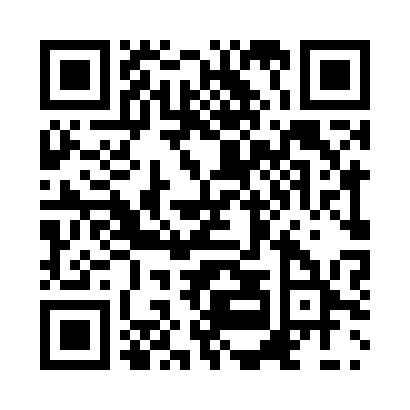 Prayer times for Bagain, BangladeshWed 1 May 2024 - Fri 31 May 2024High Latitude Method: NonePrayer Calculation Method: University of Islamic SciencesAsar Calculation Method: ShafiPrayer times provided by https://www.salahtimes.comDateDayFajrSunriseDhuhrAsrMaghribIsha1Wed3:565:1811:503:186:237:452Thu3:555:1711:503:186:247:463Fri3:545:1611:503:186:247:474Sat3:535:1611:503:186:257:475Sun3:535:1511:503:176:257:486Mon3:525:1411:503:176:267:497Tue3:515:1411:503:176:267:498Wed3:505:1311:503:176:277:509Thu3:495:1211:503:176:287:5110Fri3:485:1211:503:166:287:5211Sat3:485:1111:503:166:297:5212Sun3:475:1111:503:166:297:5313Mon3:465:1011:503:166:307:5414Tue3:455:1011:503:166:307:5515Wed3:455:0911:503:166:317:5516Thu3:445:0911:503:156:317:5617Fri3:435:0811:503:156:327:5718Sat3:435:0811:503:156:327:5719Sun3:425:0711:503:156:337:5820Mon3:415:0711:503:156:337:5921Tue3:415:0711:503:156:347:5922Wed3:405:0611:503:156:348:0023Thu3:405:0611:503:156:358:0124Fri3:395:0611:503:156:358:0225Sat3:395:0511:503:146:368:0226Sun3:385:0511:503:146:368:0327Mon3:385:0511:513:146:378:0428Tue3:385:0511:513:146:378:0429Wed3:375:0411:513:146:388:0530Thu3:375:0411:513:146:388:0531Fri3:365:0411:513:146:388:06